DATOS DEL INDICADOR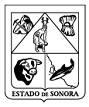 GOBIERNO DEL ESTADO DE SONORA FICHA TECNICA PARA SEGUIMIENTO Y EVALUACION DE INDICADORES DE PROYECTOS Y PROCESOSNUMERO Y NOMBRE DEL PROGRAMA:NUMERO Y NOMBRE DEL PROGRAMA:50 - MODERNIZACIÓN DE LAS COMUNICACIONES50 - MODERNIZACIÓN DE LAS COMUNICACIONESNOMBRE DEL PROCESO:NOMBRE DEL PROCESO:COORDINACIÓN DE ACTIVIDADES DE LAS ÁREAS ADMINISTRATIVAS PARA LA OPERACIÓN DE LA RED DE TELEFONÍA RURALCOORDINACIÓN DE ACTIVIDADES DE LAS ÁREAS ADMINISTRATIVAS PARA LA OPERACIÓN DE LA RED DE TELEFONÍA RURALCLAVE PROGRAMATICA:CLAVE PROGRAMATICA:211118337F03363610AQ211118337F03363610AQUNIDAD RESPONSABLE:TELEFONÍA RURAL DE SONORAUNIDAD EJECUTORA:DIRECCIÓN GENERALOBJETIVO DEL PROCESO:OBJETIVO DEL PROCESO:COORDINAR LAS ACTIVIDADES DE LAS ÁREAS ADMINISTRATIVAS PARA LA OPERACIÓN DE LA RED DE TELEFONÍA RURALCOORDINAR LAS ACTIVIDADES DE LAS ÁREAS ADMINISTRATIVAS PARA LA OPERACIÓN DE LA RED DE TELEFONÍA RURALNOMBRE INDICADOR:NOMBRE INDICADOR:INDICE DE CUMPLIMIENTO DE LA ATENCIÓN CON SERVICIO DE CONECTIVIDAD A INTERNET A LAS LOCALIDADES RURALES INDICE DE CUMPLIMIENTO DE LA ATENCIÓN CON SERVICIO DE CONECTIVIDAD A INTERNET A LAS LOCALIDADES RURALES UNIDAD DE MEDIDA:PUNTOS DE SERVICIOTIPO:PROGRAMÁTICORESULTADO ESPERADO:RESULTADO ESPERADO:CUMPLIR LA META AL 100%CUMPLIR LA META AL 100%FORMULA CALCULO:FORMULA CALCULO:(NÚMERO DE PUNTOS DE SERVICIO DE CONECTIVIDAD A INTERNET/NÚMERO DE PUNTOS DE SERVICIO PROGRAMADOS A ATENDER CON SERVICIO DE CONECTIVIDAD A INTERNET)*100(NÚMERO DE PUNTOS DE SERVICIO DE CONECTIVIDAD A INTERNET/NÚMERO DE PUNTOS DE SERVICIO PROGRAMADOS A ATENDER CON SERVICIO DE CONECTIVIDAD A INTERNET)*100INTERPRETACION:INTERPRETACION:MIDE EL CUMPLIMIENTO DE BRINDAR CONECTIVIDAD A INTERNET A LOCALIDADES RURALES                                                          MIDE EL CUMPLIMIENTO DE BRINDAR CONECTIVIDAD A INTERNET A LOCALIDADES RURALES                                                          DIMENSION DEL INDICADOR:EFICIENCIASENTIDO:ASCENDENTEVALOR:NO ACUMULABLEFRECUENCIA MEDICION:TRIMESTRALAVANCE DEL INDICADOR:AVANCE DEL INDICADOR:AVANCE DEL INDICADOR:AVANCE DEL INDICADOR:TRIMESTRETRIMESTRETRIMESTRETRIMESTRE 4TRIMESTRE 4META ANUALAVANCE DEL TRIMESTREAVANCE DEL TRIMESTREAVANCE DEL TRIMESTREAVANCE ACUMULADOAVANCE ACUMULADOAVANCE ACUMULADOAVANCE RESPECTO DE LA META ANUALSEMAFOROMETA ANUALPROGRAMADOALCANZADO%PROGRAMADOALCANZADO%AVANCE RESPECTO DE LA META ANUALSEMAFORO232232234100.86232234100.86100.86EVALUACIÓN CUALITATIVAEVALUACIÓN CUALITATIVAEVALUACIÓN CUALITATIVASe incluyeron 2 nuevos puntos de servicio.Se incluyeron 2 nuevos puntos de servicio.Se incluyeron 2 nuevos puntos de servicio.Se incluyeron 2 nuevos puntos de servicio.Se incluyeron 2 nuevos puntos de servicio.Se incluyeron 2 nuevos puntos de servicio.PROSPECTIVAPROSPECTIVAPROSPECTIVAFACTOR DE COMPARACIÓNFACTOR DE COMPARACIÓNFACTOR DE COMPARACIÓN